РОЗПОРЯДЖЕННЯМІСЬКОГО ГОЛОВИм. СумиВраховуючи службову записку члена комісії зі службового розслідування, начальника правового управління Сумської міської ради Чайченка О.В. від 07.05.2021, керуючись пунктом 20 частини четвертої статті 42 Закону України «Про місцеве самоврядування в Україні»:Внести зміни до розпорядження міського голови від 09.04.2021 № 124-Р «Про проведення службового розслідування стосовно начальника управління архітектури та містобудування Сумської міської ради Кривцова А.В.» (зі змінами): у пункті 3 слова і цифри «до 7 квітня 2021 року» замінити на слова і цифри «до 24 травня 2021 року».Міський голова		                                                   О.М. ЛисенкоАнтоненко 70-05-64Розіслати: до справи, членам комісії, Кривцову А.В.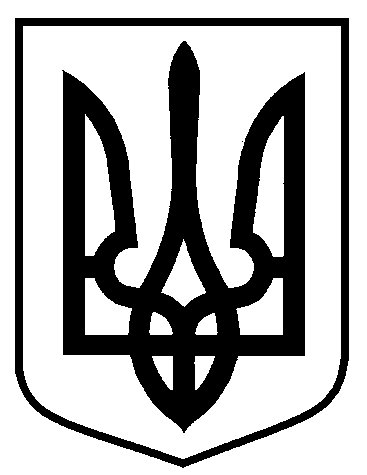 від 07.05.2021     № 156-РПро внесення змін до розпорядження міського голови від 09.04.2021 № 124-Р «Про проведення службового розслідування стосовно начальника управління архітектури та містобудування Сумської міської ради Кривцова А.В.» (зі змінами)Начальник відділу організаційно-кадрової роботи А.Г. АнтоненкоНачальник відділу протокольної роботи та контролюЛ.В. МошаНачальник правового управлінняО.В. ЧайченкоВ.о. керуючого справами виконавчого комітетуС.В. Поляков